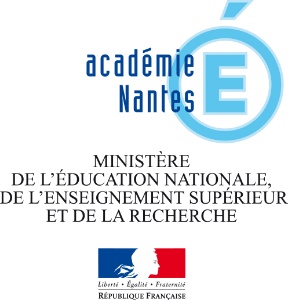 Les intitulés/questionnements des EPI pourront être affichés dans chaque salle des classes concernées. Les fiches EPI sont affichées en salle des professeurs à titre d’information.Références au projet d’établissement, les axes principaux ou les priorités concernées par l’EPIRéférences au projet d’établissement, les axes principaux ou les priorités concernées par l’EPIRéférences au projet d’établissement, les axes principaux ou les priorités concernées par l’EPIRéférences au projet d’établissement, les axes principaux ou les priorités concernées par l’EPI- Travailler les notions d'écoute et de respect- Travailler les thèmes en lien avec la mixité- Mettre en place des projets interdisciplinaires qui permettent l'ouverture socio-économique, culturelle et géographique.- Encourager la participation et l'implication des élèves dans des projets en lien avec la citoyenneté, le respect de l'autre, la connaissance de soi.- Travailler les notions d'écoute et de respect- Travailler les thèmes en lien avec la mixité- Mettre en place des projets interdisciplinaires qui permettent l'ouverture socio-économique, culturelle et géographique.- Encourager la participation et l'implication des élèves dans des projets en lien avec la citoyenneté, le respect de l'autre, la connaissance de soi.- Travailler les notions d'écoute et de respect- Travailler les thèmes en lien avec la mixité- Mettre en place des projets interdisciplinaires qui permettent l'ouverture socio-économique, culturelle et géographique.- Encourager la participation et l'implication des élèves dans des projets en lien avec la citoyenneté, le respect de l'autre, la connaissance de soi.- Travailler les notions d'écoute et de respect- Travailler les thèmes en lien avec la mixité- Mettre en place des projets interdisciplinaires qui permettent l'ouverture socio-économique, culturelle et géographique.- Encourager la participation et l'implication des élèves dans des projets en lien avec la citoyenneté, le respect de l'autre, la connaissance de soi.Niveau de classe concerné par l’EPINiveau de classe concerné par l’EPINiveau de classe concerné par l’EPINiveau de classe concerné par l’EPI5ème          4ème         3ème 5ème          4ème         3ème 5ème          4ème         3ème 5ème          4ème         3ème Domaines du socle Compétences transversales prioritairesCompétences transversales prioritairesCompétences transversales prioritaires  les langages pour penser et communiquer  les méthodes et outils pour apprendre  la formation de la personne et du citoyen  les systèmes naturels et techniques  les représentations du monde et l’activité humaineÊtre capable de s'impliquer dans les différentes étapes d’un projet.Être à l'écoute des autres tout en étant capable de s'exprimer.Être capable de stratégies et de méthode pour faire avancer un groupe.Être capable d'ouverture et de curiosité.Être capable de s'impliquer dans les différentes étapes d’un projet.Être à l'écoute des autres tout en étant capable de s'exprimer.Être capable de stratégies et de méthode pour faire avancer un groupe.Être capable d'ouverture et de curiosité.Être capable de s'impliquer dans les différentes étapes d’un projet.Être à l'écoute des autres tout en étant capable de s'exprimer.Être capable de stratégies et de méthode pour faire avancer un groupe.Être capable d'ouverture et de curiosité.Eléments abordés dans les programmes de :Compétences  disciplinaires Compétences  disciplinaires Compétences  disciplinaires - Histoire-Géographie- Latin- Grec- EPS- Arts PlastiquesPratiquer différents langages en Histoire-GéographieCoopérer, mutualiserAcquérir les bases d'une attitude réflexive et critique vis-à-vis du spectacle sportif.Exploiter des informations et de la documentation, notamment iconique, pour servir un projet de création.Pratiquer différents langages en Histoire-GéographieCoopérer, mutualiserAcquérir les bases d'une attitude réflexive et critique vis-à-vis du spectacle sportif.Exploiter des informations et de la documentation, notamment iconique, pour servir un projet de création.Pratiquer différents langages en Histoire-GéographieCoopérer, mutualiserAcquérir les bases d'une attitude réflexive et critique vis-à-vis du spectacle sportif.Exploiter des informations et de la documentation, notamment iconique, pour servir un projet de création.Thématique de l’EPIThématique de l’EPIThématique de l’EPIThématique de l’EPI   monde économique et professionnel                                                   corps, santé, bien-être et sécurité   transition écologique et développement durable                               langues et cultures de l’Antiquité   monde économique et professionnel                                                   corps, santé, bien-être et sécurité   transition écologique et développement durable                               langues et cultures de l’Antiquité culture et création artistique                                                                 Information, communication et citoyenneté  sciences, technologie et société                                                           langues et cultures régionales et étrangères culture et création artistique                                                                 Information, communication et citoyenneté  sciences, technologie et société                                                           langues et cultures régionales et étrangèresProblématique formulée pour le projetQuestionnements des élèves,questions ouvertes posées aux élèvesQuestionnements des élèves,questions ouvertes posées aux élèvesQuestionnements des élèves,questions ouvertes posées aux élèvesAu-delà de l’activité, le sport peut-il devenir un objet de pensée ? Existe-il une histoire du sport ? En quoi les pratiques sportives sont-elles révélatrices d'une société ? Quels liens entre le sport et l'art ? Gestes, attitudes, performances, maîtrise, hasard ... quels sont les éléments constructifs  d’un « objet artistique » ?En quoi les pratiques sportives sont-elles révélatrices d'une société ? Quels liens entre le sport et l'art ? Gestes, attitudes, performances, maîtrise, hasard ... quels sont les éléments constructifs  d’un « objet artistique » ?En quoi les pratiques sportives sont-elles révélatrices d'une société ? Quels liens entre le sport et l'art ? Gestes, attitudes, performances, maîtrise, hasard ... quels sont les éléments constructifs  d’un « objet artistique » ?Pratique (s)Réalisation(s) concrète(s) envisagée(s)Réalisation(s) concrète(s) envisagée(s)Réalisation(s) concrète(s) envisagée(s)   individuelle(s)                           collective(s)Conception d'une exposition pour présenter le projet aux Portes Ouvertes du collègeConception et réalisation d'une performance.Réalisation d'un carnet de bord numérique.Conception d'une exposition pour présenter le projet aux Portes Ouvertes du collègeConception et réalisation d'une performance.Réalisation d'un carnet de bord numérique.Conception d'une exposition pour présenter le projet aux Portes Ouvertes du collègeConception et réalisation d'une performance.Réalisation d'un carnet de bord numérique.Modalités de mise en œuvreNom  PrénomNom  PrénomDisciplinedisciplines et professeurs impliquésLAVERGNE SYLVAINLAVERGNE SYLVAINHGdisciplines et professeurs impliquésMOULLEC CHRISTOPHE MOULLEC CHRISTOPHE EPSdisciplines et professeurs impliquésGUILLEMOT LAURENCE GUILLEMOT LAURENCE lettres classiquesdisciplines et professeurs impliquésGEORGET SANDRA GEORGET SANDRA Arts PlastiquesOrganisationHeures hebdomadaires consacrées pour cet EPI Heures hebdomadaires consacrées pour cet EPI Heures hebdomadaires consacrées pour cet EPI   année  semestre 1   semestre 2trimestre 1    trimestre 2     trimestre3  1 heure/semaine    2 heures/semaine   3 heures/semaine  1 heure/semaine    2 heures/semaine   3 heures/semaine  1 heure/semaine    2 heures/semaine   3 heures/semaineIntervention de l’enseignantUsages du numériqueUsages du numériqueUsages du numérique   en intervention alternée    en co-intervention (en barrette)   autre mode d’intervention   au cdi              en salle multimédia     en classe         à distance    au cdi              en salle multimédia     en classe         à distance    au cdi              en salle multimédia     en classe         à distance Contribution au(x) parcours Contribution au(x) parcours Contribution au(x) parcours Contribution au(x) parcours   Parcours d’Education Artistique et Culturelle                     Parcours Citoyen   Parcours Avenir                Parcours d’Education à la Santé  Parcours d’Education Artistique et Culturelle                     Parcours Citoyen   Parcours Avenir                Parcours d’Education à la Santé  Parcours d’Education Artistique et Culturelle                     Parcours Citoyen   Parcours Avenir                Parcours d’Education à la Santé  Parcours d’Education Artistique et Culturelle                     Parcours Citoyen   Parcours Avenir                Parcours d’Education à la SantéL’évaluationL’évaluationL’évaluationL’évaluationoutils de suivi et supports d’évaluation continue(Fiches, portfolio numérique, blog e-lyco,…)Auto évaluationco-évaluationAuto évaluationco-évaluationAuto évaluationco-évaluation             évaluation individuelle                                                évaluation collective                évaluation individuelle                                                évaluation collective                évaluation individuelle                                                évaluation collective                évaluation individuelle                                                évaluation collective      évaluation à l’oral                         évaluation écrite              évaluation par les pairs                autoévaluation         autre : évaluation par les spectateurs de l'exposition   évaluation à l’oral                         évaluation écrite              évaluation par les pairs                autoévaluation         autre : évaluation par les spectateurs de l'exposition   évaluation à l’oral                         évaluation écrite              évaluation par les pairs                autoévaluation         autre : évaluation par les spectateurs de l'exposition   évaluation à l’oral                         évaluation écrite              évaluation par les pairs                autoévaluation         autre : évaluation par les spectateurs de l'expositionSur proposition du Conseil Pédagogique, validation de l’EPI par le chef d’établissement            Le …………….............   A …….....................................                        Signature